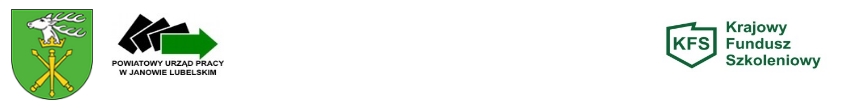 						Janów Lubelski, dnia …………………………………OświadczenieOświadczam, iż pracownicy zgłoszeni w ramach złożonego w dniu ………………………………… wniosku o dofinansowanie kosztów kształcenia ustawicznego pracowników i pracodawców ze środków KFS z priorytetu VI, tj. Wsparcie kształcenia ustawicznego osób po 45 roku życia w liczbie ……………………….., w chwili składaniu wniosku mają ukończone 45 lat.…………………………………………….Podpis pracodawcy